Дистанционное  обучение по дополнительной общеобразовательной  программе «Юный художник»Группа 1  (возраст 9-12 лет)Тема занятия: Знакомство с декоративно - прикладным искусством.       Золотистая Хохлома.Задачи:           1.Познакомить с декоративно – прикладным искусством.Золотая Хохлома.                         2.Научить учащихся  изображать элементы росписи.                         3.Развитие творческих способностей у детей                         4. Воспитание аккуратности в работе.        Оборудование к занятию: наглядный материал золотистой хохломы росписи, эскизы, поэтапное выполнение работы, шаблоны предметов круглая, квадратная, полоса.Материалы для учащихся: бумага, гуашь, белила, кисти,   цветной картон, непроливайка.   Ссылка: https://youtu.be/Ru_M1KFzDS8https://youtu.be/n7dO5tlA7HUhttps://youtu.be/7HjlMiPhCeUhttps://youtu.be/EJhpSW-jHF4План работы: История росписи золотой хохломы.Необходимо организовать рабочие местоВыбор формата:  форма предмета круглая,  квадратная, полоса. Выбор цветного картона, желтый, красный, черныйСоздать композиции или правильно расположить  рисунок.Основные цвета в росписи хохломы6желтый, красный, черный, зеленый. Длительность занятия  составляет  4  занятия по 2 часа        Известно, что хохлома — русский народный промысел, истоки которого берут свое начало в округе славного и величавого Великого Новгорода. В связи с появлением знаменитой росписи есть легенда. Давно, на берегу живописной реки, в нижегородской округе, жил умелец с «золотыми руками». Он искусно вырезал из дерева ложки-плошки, а потом раскрашивал их волшебным образом, да так, что всем казалось, будто они сделаны из чистого золота! Слава о народном умельце быстро разнеслась по округе, а потом докатилась и до самого царя. Правитель был рассержен, почему такой талантливый мастер, и вдруг не у него в услужении при дворе. Послал тогда царь служивых в глухие леса, чтоб доставить искусника ко двору. Искали прислужники мастера, а он словно сквозь землю провалился. А случилось следующее: умелец волшебным образом узнал, что идут за ним слуги царя, и скрылся из виду, да так, что никогда его больше и не видели. Но перед уходом обучил он своему мастерству добрых людей, чтобы в каждой избе плошки да ложки сверкали золотом.Составление композиции узора в круге, квадрате, полосе. 1.Изготавливается деревянная посуда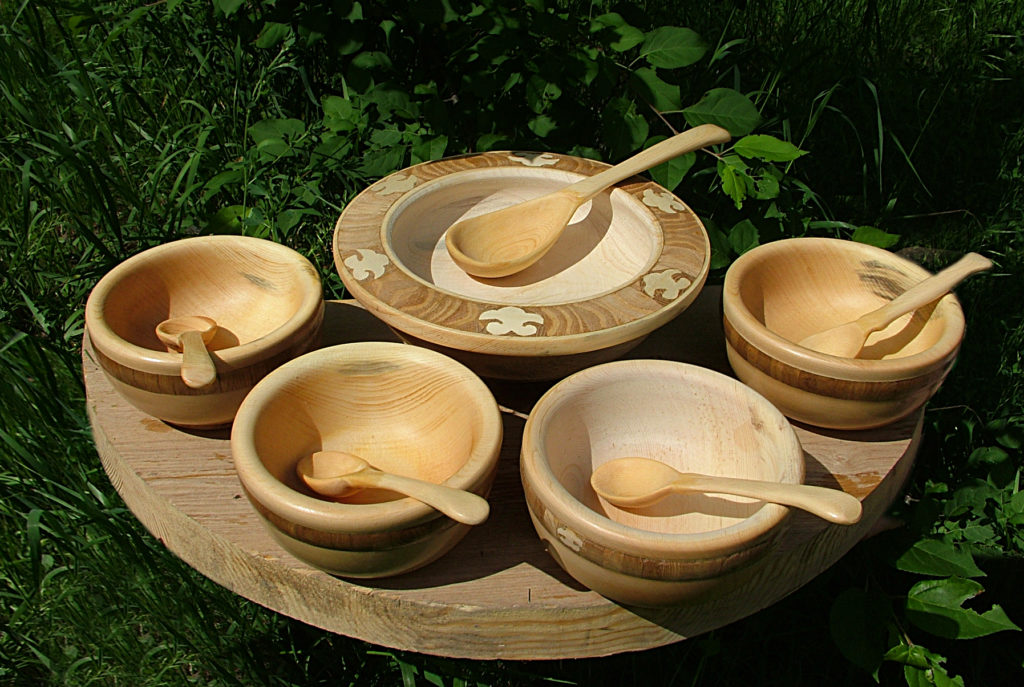 Выбор цвет листа: желтый, красный, черный.Элементы , которые используются росписи.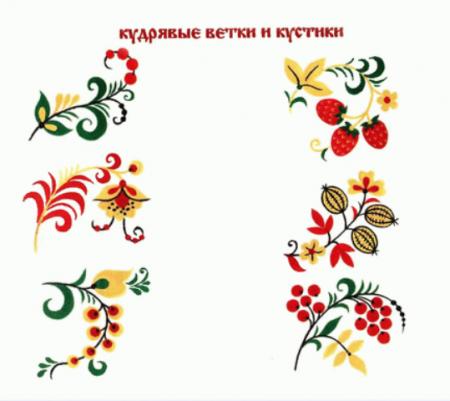 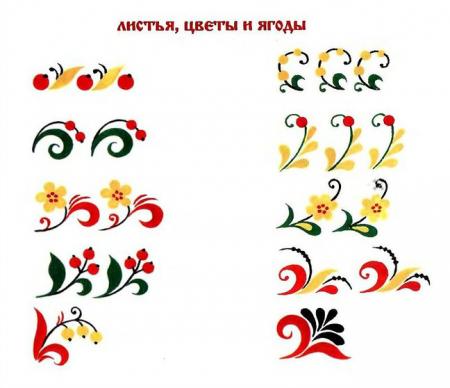 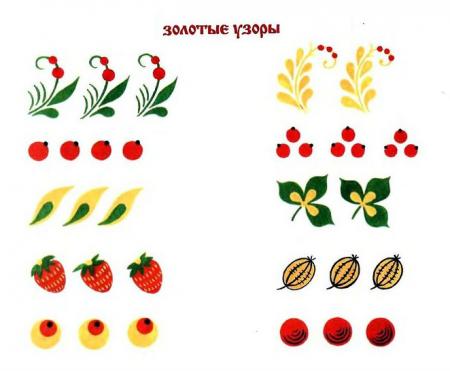 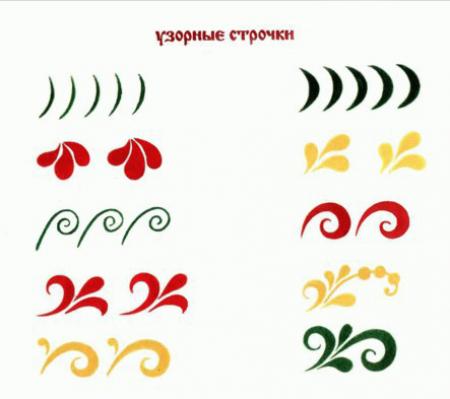  Этап составляется эскиз и наносится рисунок на изделие.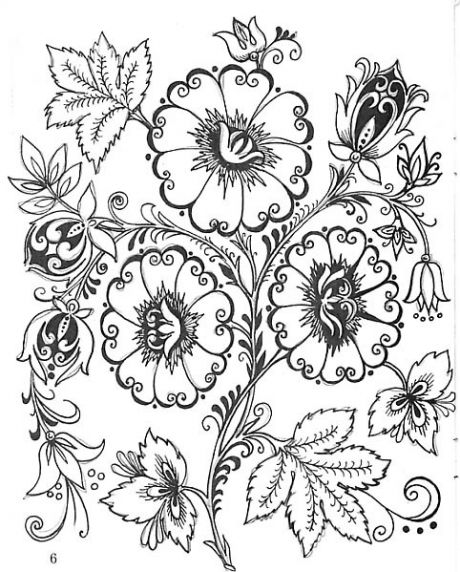 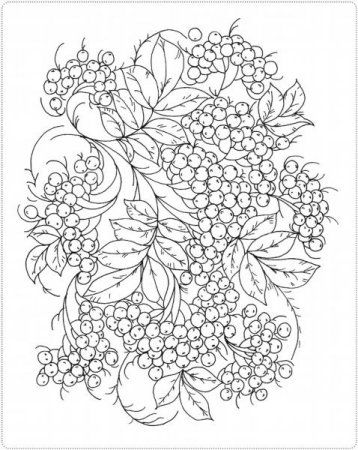 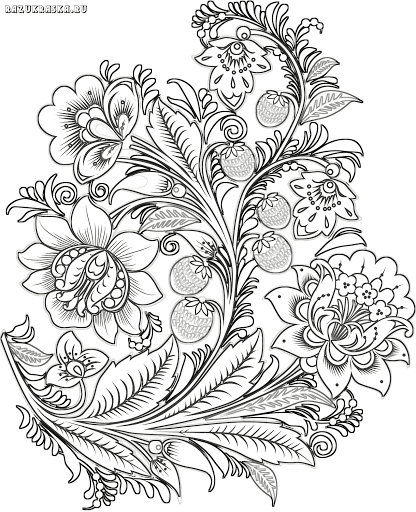 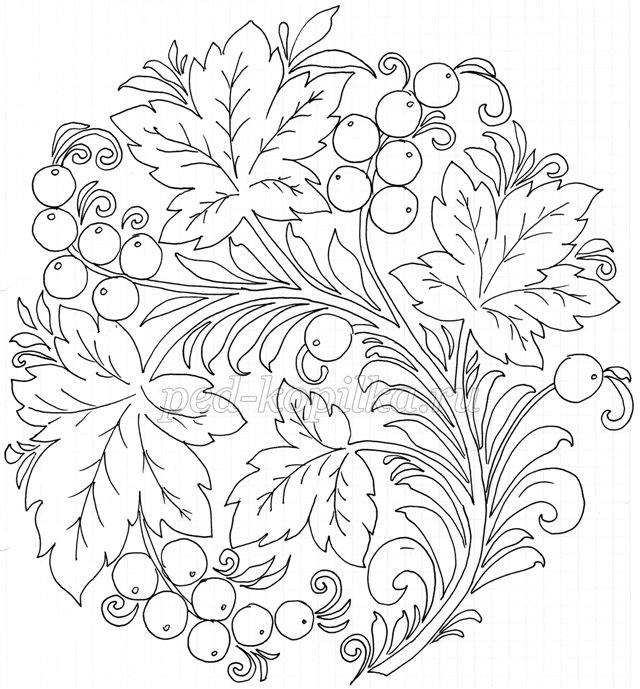 Составление узора в полосе и цветовое решение.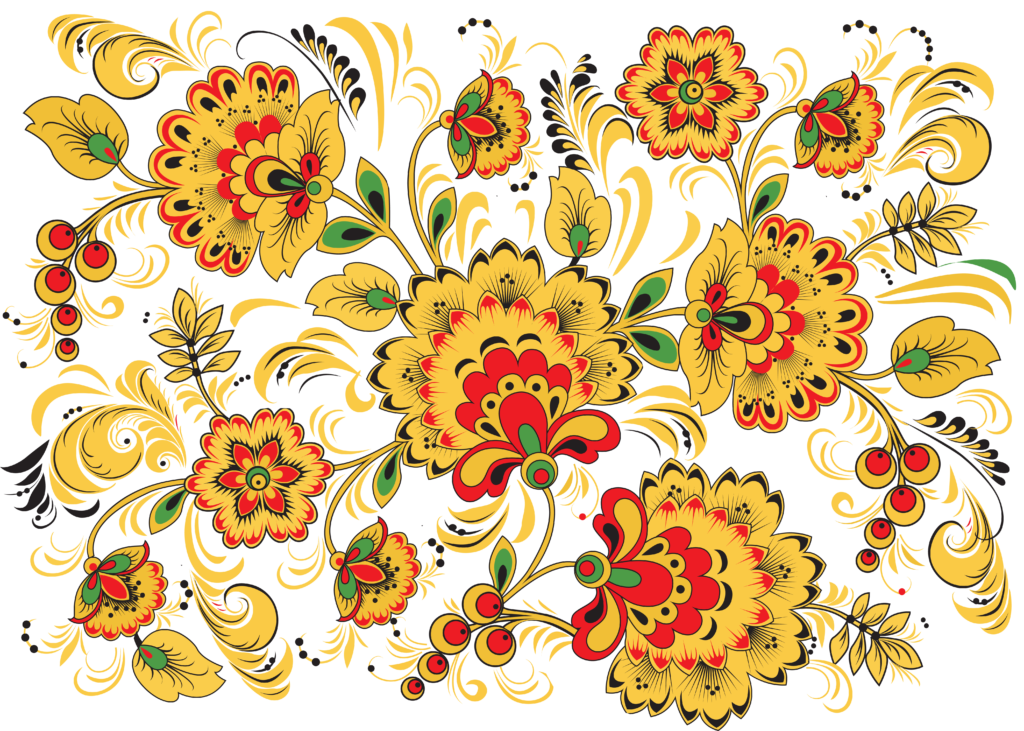 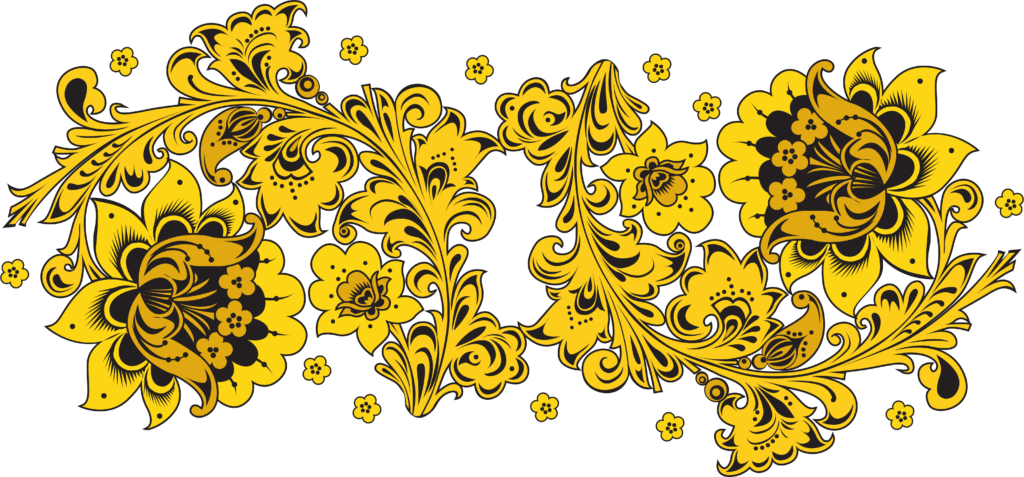 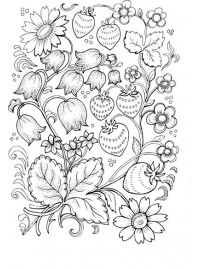 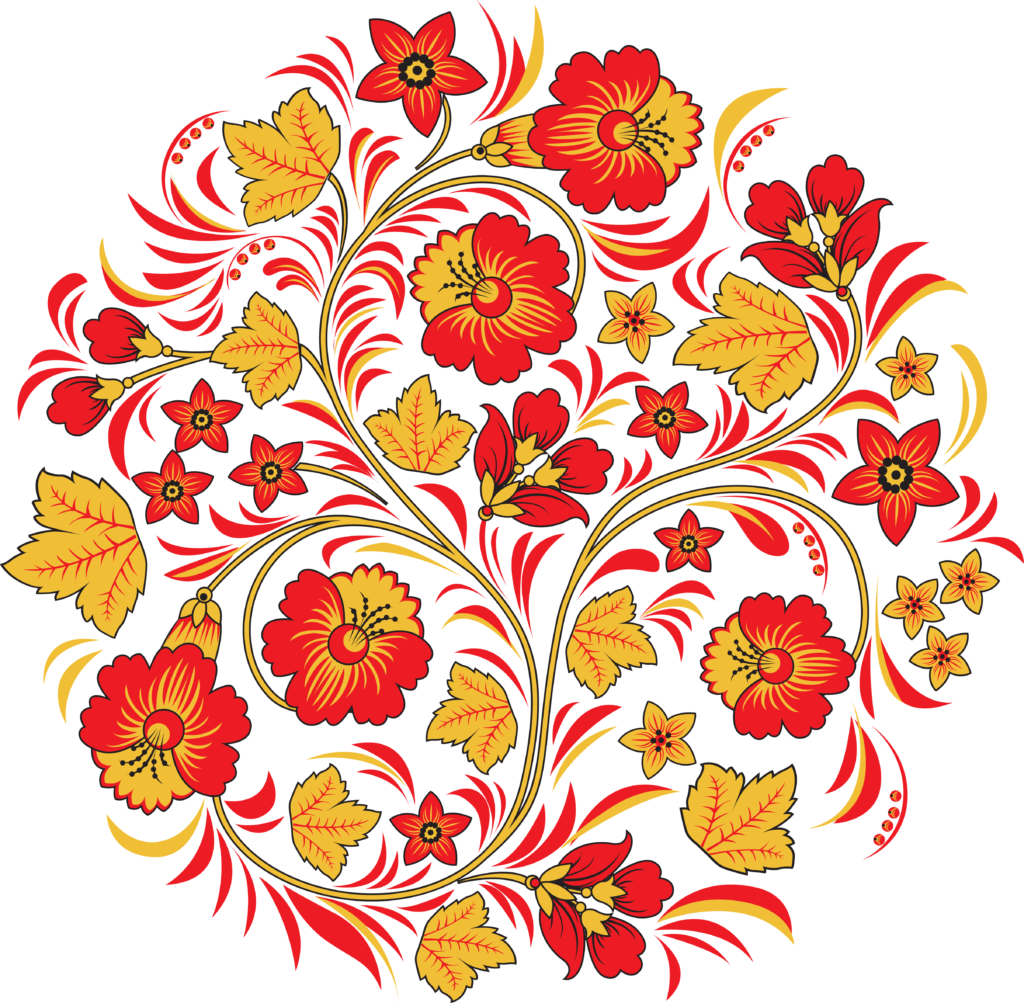 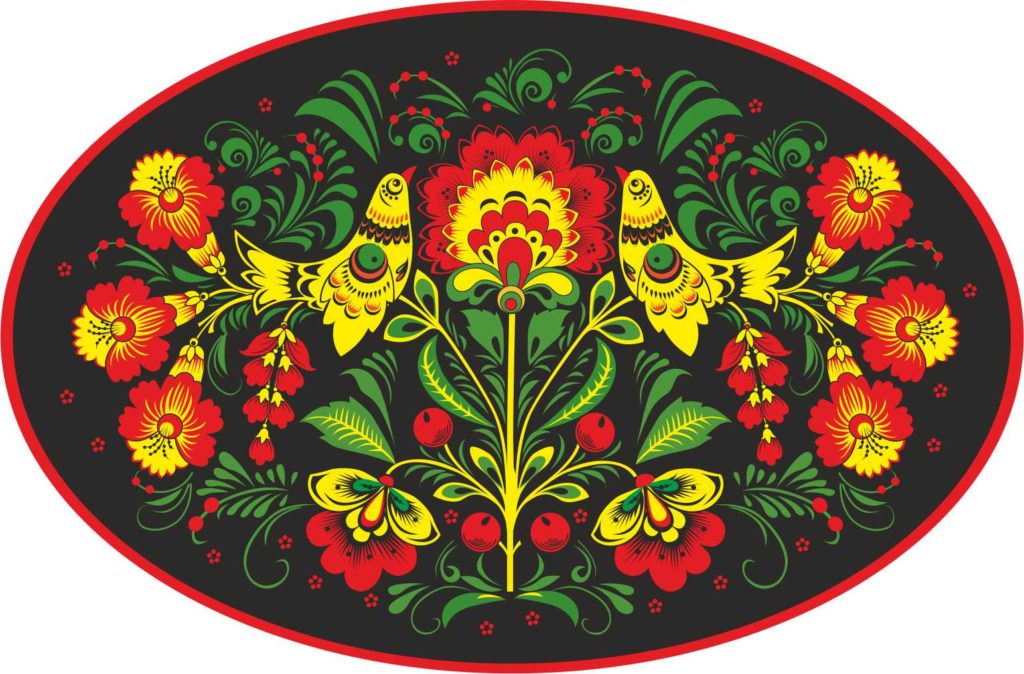 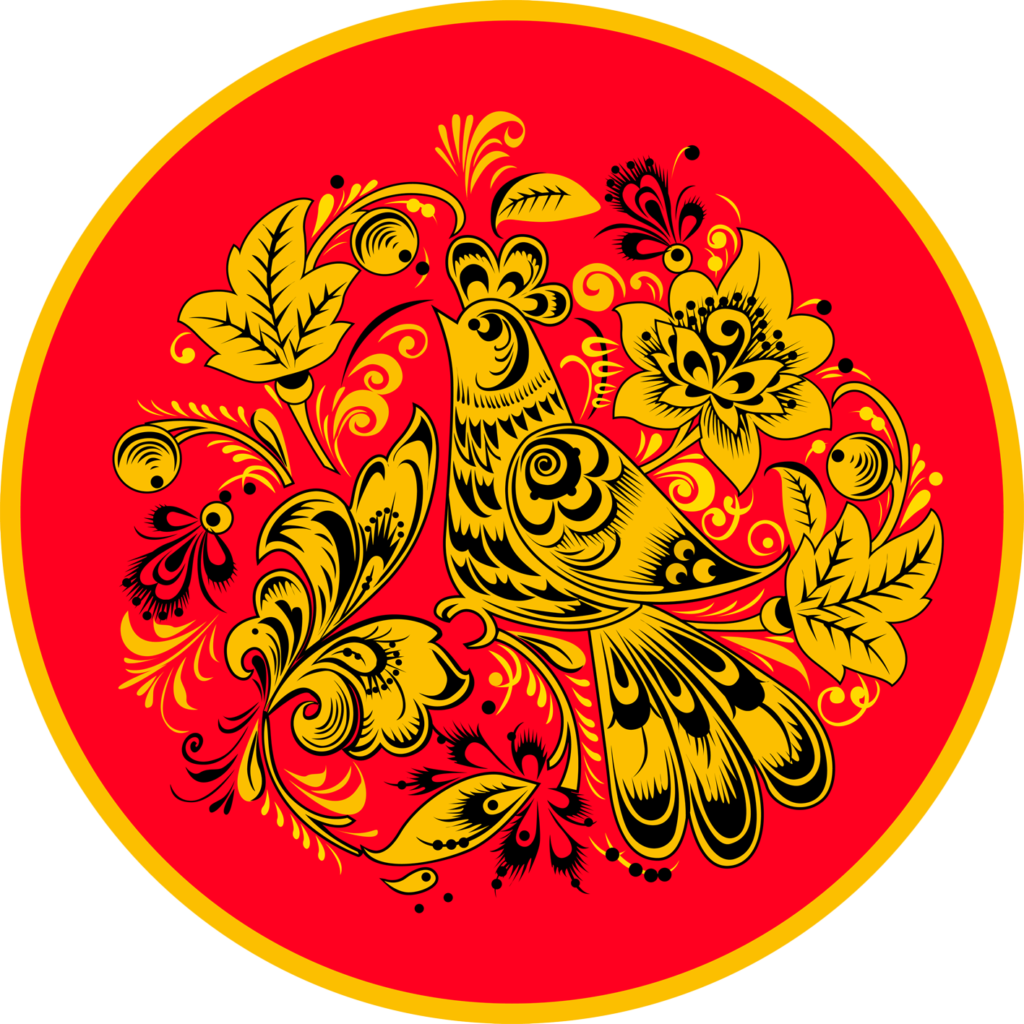 Готовое изделие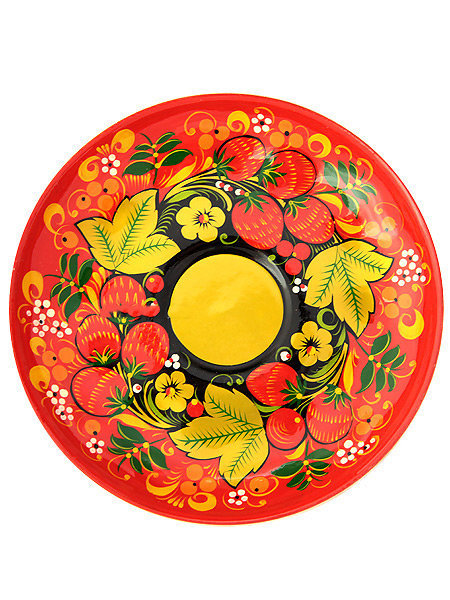 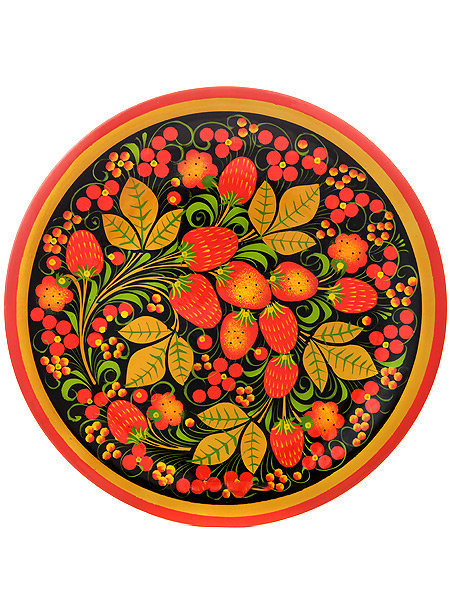 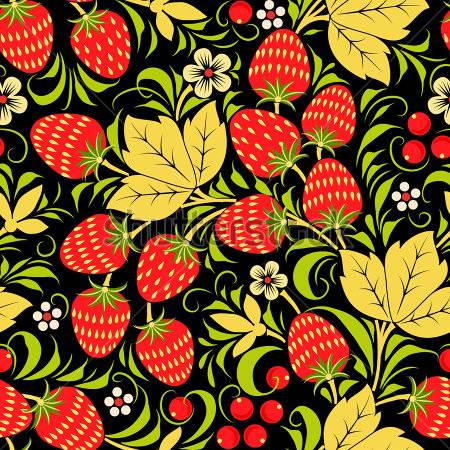 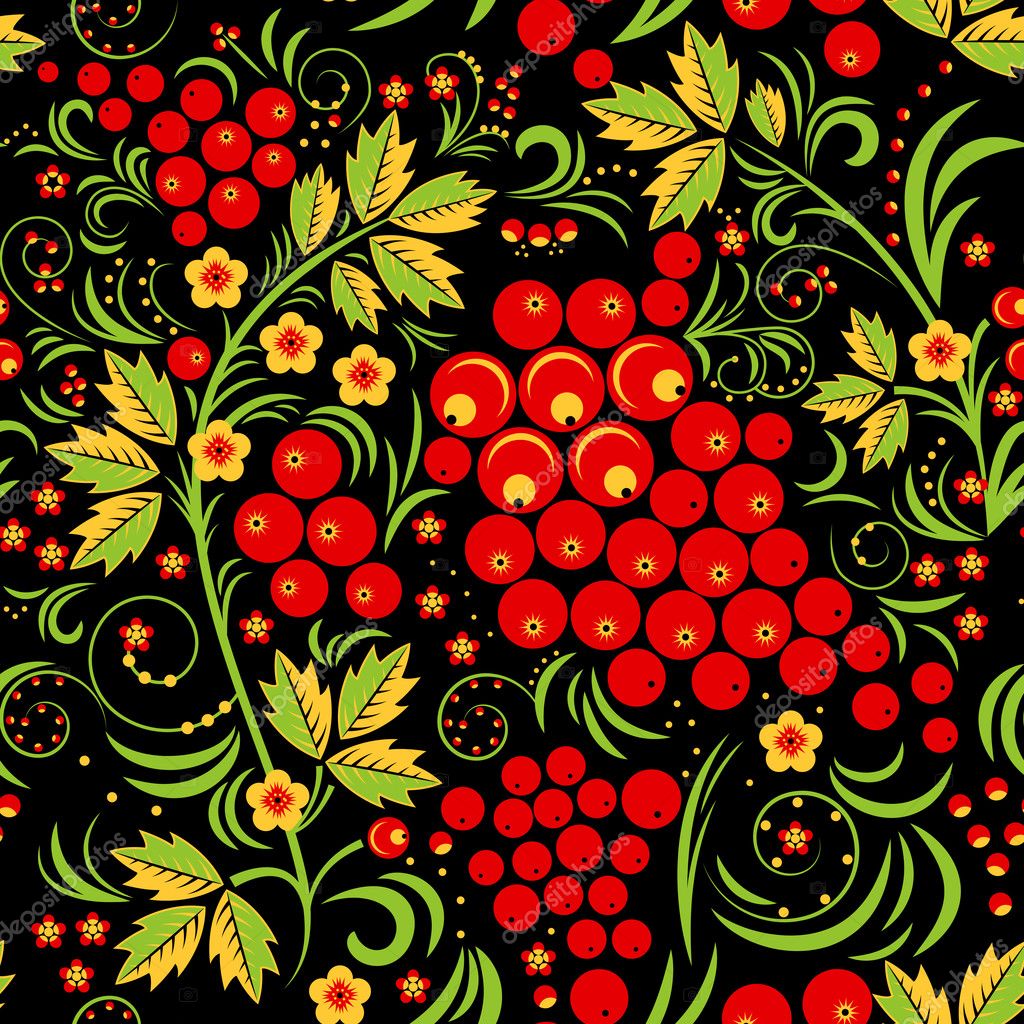 